            БОЙОРОҠ 	ПРИКАЗ           01 март 2022 й.	  	               №   	 	        01 марта 2022 г.  Об итогах открытых городских соревнований учащихся по спортивному туризму (номер – код вида спорта 0840005411Я, дисциплина - дистанции - лыжные), в рамках месячника оборонно-массовой работыВ соответствии с результатами проведенных открытых городских соревнований учащихся по спортивному туризму (номер – код вида спорта 0840005411Я, дисциплина - дистанции - лыжные), в рамках месячника оборонно-массовой работы, п р и к а з ы в а ю:Утвердить итоги открытых городских соревнований учащихся по спортивному туризму (номер – код вида спорта 0840005411Я, дисциплина - дистанции - лыжные), в рамках месячника оборонно-массовой работы. (приложение).Поощрить дипломами МКУ УО победителей и призеров данного соревнования согласно протоколу.Руководителю МАУ ДО ДЮЦ СТ Ременниковой И.С. объявить благодарность за создание условий для проведения данного соревнования.Контроль за исполнением настоящего приказа возложить на руководителя отдела ВР МКУ УО Ахметову Г.В.Начальник										Р.А. УразаевПроект приказа вносит:Руководитель отдела ВР МКУУО					Г.В. АхметоваСогласовано:Руководитель отделакадровой и правовой работы						В.М. ЗинатуллинаПриложение 1К приказу МКУ УО от 01.03.2022г. №Итоговый протоколОткрытых городских соревнований учащихся по спортивному туризмуДистанция 2 класса сложности    (номер – код вида спорта 0840005411Я, дисциплина - дистанции - лыжные)Итоговый протоколОткрытых городских соревнований учащихся по спортивному туризму.Дистанция 2 класса сложности (номер – код вида спорта 0840005411Я, дисциплина - дистанции - лыжные)Итоговый протоколОткрытых городских соревнований учащихся по спортивному туризму.Дистанция 1 класса сложности, УДО (номер – код вида спорта 0840005411Я, дисциплина - дистанции - лыжные)БАШҠОРТОСТАН РЕСПУБЛИКАҺЫ                                                        
НЕФТЕКАМА ҠАЛАҺЫ                                                                                                               ҠАЛА ОКРУГЫ ХАКИМИӘТЕНЕҢ                                                                                            МӘҒАРИФ ИДАРАЛЫҒЫМУНИЦИПАЛЬ ҠАҘНА УЧРЕЖДЕНИЕҺЫ( МИ  МҠУ)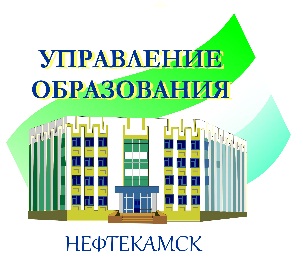 МУНИЦИПАЛЬНОЕ КАЗЁННОЕ УЧРЕЖДЕНИЕ
УПРАВЛЕНИЕ ОБРАЗОВАНИЯАДМИНИСТРАЦИИ ГОРОДСКОГО ОКРУГА                                                                                                                        ГОРОД НЕФТЕКАМСКРЕСПУБЛИКИ БАШКОРТОСТАН(МКУ УО)№СОШ/УДОСтартФинишБревноСпускПодъем Параллельные перилаНавесная переправаУзлыКол-во штрафов (мин.)Общ.времяМесто1МОАУ СОШ Амзя «Искра»00:0035:301010---01:3006:3042:0042МОАУ СОШ Амзя00:0035:25121031-01:0007:3042:5553МОАУ СОШ№ 1600:0025:20------25:2025:20II4МОАУ СОШ№ 1400:0042:2611202--02:0010:1552:4175МОАУ СОШ№ 1200:0023:39------23:3923:39I6МОАУ ПМШИ00:0038:23112013-01:0009:4548:0867МОАУ СОШ№ 1000:0025:06-3-3-00:3002:0027:06III№СОШ/УДОСтартФинишБревноСпускПодъем Параллельные перилаНавесная переправаУзлыКол-во штрафов (мин.)Общ.времяМесто1МОАУ СОШ№ 1000:0048:0110113---06:0054:01III2МОАУ СОШ№ 6 (инженерная)00:0040:0021113--04:1544:15II3МОАУ СОШ№ 200:0026:1512-10-1-05:4532:00I№СОШ/УДОСтартФинишБревноСпускПодъем Параллельные перилаНавесная переправаУзлыКол-во штрафов (мин.)Общ.времяМесто1МАУ ДО ДЮЦСТ 100:0022:19-10----02:3024:49I2МАУ ДО ДЮЦЦСТ 200:0030:22110-1--03:0033:22II3МАУ ДО ДЮЦЦСТ «Штурм»00:0030:261101011-05:4536:1144МАУ ДО ДЮЦЦСТ00:0030:1411-110-03:1533:29III